9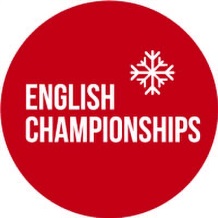 AGE CATEGORIES 2019FEMALE
U12: 2008 - later
U16: 2004 – 2007Open: 2003 and belowMALEU12: 2008 – laterU16: 2004 – 2007Open: 2003 – 1990Masters: 1989 and below 